2. a Stimmzettel über eine Vorabstimmung nach § 6 Abs. 3 SächsPersVG i. V. m. § 4 Nr. 3 WO – SächsPersVG___________________________________________________________________________Stimmzettelgemäß § 6 Abs. 3 SächsPersVG i. V. m. § 4 Nr. 3 WO – SächsPersVG soll die Dienststelle/das Amt*) bei der Personalratswahlam ..............................................................................verselbstständigt werden.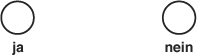 *) Nichtzutreffendes streichen, zu verselbstständigende/s Dienststelle/Amt genau bezeichnen.